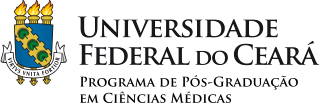 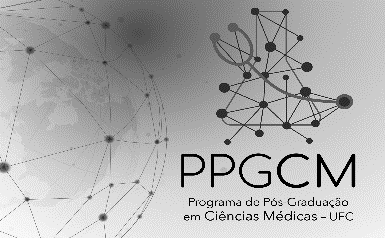 Universidade Federal do Ceará Faculdade de Medicina Departamento de Medicina ClínicaPrograma de Pós‐Graduação em Ciências Médicas	Exame de Qualificação	    Encaminhada a Coordenação via e-mail, pelo menos 10 (dez) dias antes da data da defesa.Mestrado ( ) / Doutorado ( )  Nome:		   Orientador (a): 		Assinatura do Orientador (a): 	Assinatura do Discente: 	Título do Projeto: 	Dados do Trabalho	  Local:_________________________________________________________________  Data:   __/    _/___    Hora: _____       Páginas: ______  Resumo: Palavras Chaves: 	Banca	(Composta por 03 membros, incluindo o orientador, onde obrigatoriamente pelo menos 1 membro de fora do PPGCM). Fonte: https://ppgcm.ufc.br/wp-content/uploads/2022/10/regimento- interno-ppgcm-novo-1.pdf 1º Membro		 Nome:  	E-mail: 	( ) Examinador Interno ao Programa	( ) Examinador Externo ao Programa ( ) Examinador Externo à Instituição ( ) Examinador Externo à InstituiçãoObs.:Para Examinador Externo ao Programa preencher apenas NOME e EMAIL.Para Examinador Externo à Instituição preencher FORMULÁRIO ABAIXO. Nacionalidade:	( ) Nacional	( ) Estrangeira (*OBRIGATÓRIO PASSAPORTE)CPF*: 	Passaporte: 	____________________Instituição de Ensino*: 	Maior Formação*: 	  * Campos obrigatóriosAno de Conclusão*:____________ 2º Membro		 Nome:  	E-mail: 	( ) Examinador Interno ao Programa	( ) Examinador Externo ao Programa ( ) Examinador Externo à Instituição ( ) Examinador Externo à InstituiçãoObs.:Para Examinador Externo ao Programa preencher apenas NOME e EMAIL.Para Examinador Externo à Instituição preencher FORMULÁRIO ABAIXO. Nacionalidade:	( ) Nacional	( ) Estrangeira (*OBRIGATÓRIO PASSAPORTE)   CPF*: 	Passaporte: 	________________    Instituição de Ensino*: 	    Maior Formação*: 	__________Ano de Conclusão*:___________________   * Campos obrigatórios 3º Membro		        Nome:  	E-mail: 	( ) Examinador Interno ao Programa	( ) Examinador Externo ao Programa ( ) Examinador Externo à Instituição ( ) Examinador Externo à InstituiçãoObs.:Para Examinador Externo ao Programa preencher apenas NOME e EMAIL.Para Examinador Externo à Instituição preencher FORMULÁRIO ABAIXO. Nacionalidade:	( ) Nacional	( ) Estrangeira (*OBRIGATÓRIO PASSAPORTE)   CPF*: 	Passaporte:__________________________Instituição de Ensino*: 	Maior Formação*: 	  * Campos obrigatóriosAno de Conclusão*: 	 Suplente		 Nome:  	E-mail: 	( ) Examinador Interno ao Programa	( ) Examinador Externo ao Programa ( ) Examinador Externo à Instituição ( ) Examinador Externo à InstituiçãoObs.:Para Examinador Externo ao Programa preencher apenas NOME e EMAIL.Para Examinador Externo à Instituição preencher FORMULÁRIO ABAIXO. Nacionalidade:	( ) Nacional	( ) Estrangeira (*OBRIGATÓRIO PASSAPORTE)  CPF*: 	Passaporte: 	___________________   Instituição de Ensino*: 	Maior Formação*: 	Ano de Conclusão*: 	______  * Campos obrigatórios